Projektas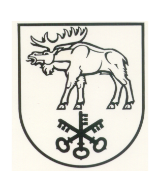 LAZDIJŲ RAJONO SAVIVALDYBĖS TARYBASPRENDIMASDĖL LAZDIJŲ RAJONO SAVIVALDYBĖS TARYBOS 2018 M. BALANDŽIO 27 D. SPRENDIMO NR. 5TS-1313 „DĖL LAZDIJŲ RAJONO SAVIVALDYBĖS KELIŲ PRIEŽIŪROS IR PLĖTROS PROGRAMOS FINANSAVIMO LĖŠOMIS FINANSUOJAMŲ VIETINĖS REIKŠMĖS KELIŲ (GATVIŲ) TIESIMO, REKONSTRAVIMO, TAISYMO (REMONTO), PRIEŽIŪROS IR SAUGAUS EISMO SĄLYGŲ UŽTIKRINIMO OBJEKTŲ SĄRAŠO PATVIRTINIMO“ PAKEITIMO2018 m. rugsėjo 11 d. Nr. 34-1462LazdijaiVadovaudamasi Lietuvos Respublikos vietos savivaldos įstatymo 18 straipsnio 1 dalimi, Lazdijų rajono savivaldybės taryba n u s p r e n d ž i a:Pakeisti Lazdijų rajono savivaldybės Kelių priežiūros ir plėtros programos finansavimo lėšomis finansuojamų vietinės reikšmės kelių (gatvių) tiesimo, rekonstravimo, taisymo (remonto), priežiūros ir saugaus eismo sąlygų užtikrinimo objektų sąrašą, patvirtintą Lazdijų rajono savivaldybės tarybos 2018 m. balandžio 27 d. sprendimu Nr. 5TS-1313 „Dėl Lazdijų rajono savivaldybės Kelių priežiūros ir plėtros programos finansavimo lėšomis finansuojamų vietinės reikšmės kelių (gatvių) tiesimo, rekonstravimo, taisymo (remonto), priežiūros ir saugaus eismo sąlygų užtikrinimo objektų sąrašo patvirtinimo“, ir išdėstyti jį nauja redakcija (pridedama).Savivaldybės merasParengėVirginijus Blažauskas2018-09-10LAZDIJŲ RAJONO SAVIVALDYBĖS TARYBOS SPRENDIMO„DĖL LAZDIJŲ RAJONO SAVIVALDYBĖS TARYBOS 2018 M. BALANDŽIO 27 D. SPRENDIMO NR. 5TS-1313 „DĖL LAZDIJŲ RAJONO SAVIVALDYBĖS KELIŲ PRIEŽIŪROS IR PLĖTROS PROGRAMOS FINANSAVIMO LĖŠOMIS FINANSUOJAMŲ VIETINĖS REIKŠMĖS KELIŲ (GATVIŲ) TIESIMO, REKONSTRAVIMO, TAISYMO (REMONTO), PRIEŽIŪROS IR SAUGAUS EISMO SĄLYGŲ UŽTIKRINIMO OBJEKTŲ SĄRAŠO PATVIRTINIMO“ PAKEITIMO“ PROJEKTOAIŠKINAMASIS RAŠTAS2018-09-10	Lazdijų rajono savivaldybės tarybos sprendimo „Dėl Lazdijų rajono savivaldybės tarybos 2018 m. balandžio 27 d. sprendimo Nr. 5TS-1313 „Dėl Lazdijų rajono savivaldybės Kelių priežiūros ir plėtros programos finansavimo lėšomis finansuojamų vietinės reikšmės kelių (gatvių) tiesimo, rekonstravimo, taisymo (remonto), priežiūros ir saugaus eismo sąlygų užtikrinimo objektų sąrašo patvirtinimo“ pakeitimo“ projektas parengtas vadovaujantis Lietuvos Respublikos vietos savivaldos įstatymo 18 straipsnio 1 dalimi.Šio projekto tikslas – pakeitus Lazdijų rajono savivaldybės tarybos 2018 m. balandžio 27 d. sprendimu Nr. 5TS-1313 „Dėl Lazdijų rajono savivaldybės Kelių priežiūros ir plėtros programos finansavimo lėšomis finansuojamų vietinės reikšmės kelių (gatvių) tiesimo, rekonstravimo, taisymo (remonto), priežiūros ir saugaus eismo sąlygų užtikrinimo objektų sąrašo patvirtinimo“ patvirtintą Lazdijų rajono savivaldybės Kelių priežiūros ir plėtros programos finansavimo lėšomis finansuojamų vietinės reikšmės kelių (gatvių) tiesimo, rekonstravimo, taisymo (remonto), priežiūros ir saugaus eismo sąlygų užtikrinimo objektų sąrašą, patikslinti Lietuvos automobilių kelių direkcijos prie Susisiekimo ministerijos ir Lazdijų rajono savivaldybės pasirašytos finansavimo sutarties Nr. S-139 priedą „Lazdijų rajono savivaldybės Kelių priežiūros ir plėtros programos finansavimo lėšomis finansuojamų vietinės reikšmės kelių (gatvių) tiesimo, rekonstravimo, taisymo (remonto), priežiūros ir saugaus eismo sąlygų užtikrinimo objektų sąrašas prie 2018 m. balandžio 23 d. finansavimo sutarties Nr. S-139“.Vietinės reikšmės kelių (gatvių) tiesimo, taisymo (remonto), priežiūros ir saugaus eismo sąlygų užtikrinimo darbams ir paslaugomas atlikti 2018 m. iš Kelių priežiūros ir plėtros programos Lazdijų rajono savivaldybei skirta 844500,00 Eur (aštuoni šimtai keturiasdešimt keturi tūkstančiai penki šimtai eurų). Objektų sąrašas tikslinamas, kadangi įvykdžius didžiąją dalį viešųjų pirkimų bei atlikus rangos darbus ir paslaugas, žinomos tikslios atliktų darbų ir paslaugų apimtys (kiekiai), taip pat sąrašas papildomas nauju objektu „Vietinės reikšmės kelias, kuris jungia valstybinės reikšmės krašto kelią Nr. 181 Seirijai–Simnas–Igliauka su valstybinės reikšmės rajoniniu keliu Nr. 2523 Janėnai–Meteliai“, kad esant galimybei būtų galima apmokėti už jau atliktus darbus.Atlikus kelių (gatvių) remonto darbus, pagerėjo vietos gyventojų mobilumas ir jų gyvenimo sąlygos, užtikrinančios greitesnį susisiekimą tarp Lazdijų rajono savivaldybės gyvenviečių ir jų viduje, sumažėjo kelių priežiūros išlaidos, transporto priemonių eksploataciniai kaštai ir avarijų tikimybė,sumažėjo aplinkos tarša ir transporto priemonių sukeliamas neigiamas poveikis gyventojams,labiau užtikrintas transporto priemonių vairuotojų, pėsčiųjų ir kitų eismo dalyvių saugumas.Parengtas sprendimo projektas neprieštarauja galiojantiems teisės aktams.Priėmus sprendimo projektą, neigiamų pasekmių nenumatoma.Dėl sprendimo projekto pastabų ir pasiūlymų negauta.Sprendimo projektą parengė Lazdijų rajono savivaldybės administracijos Vietinio ūkio skyriaus vyresn. specialistas Virginijus Blažauskas.Vietinio ūkio skyriaus vyresn. specialistas                                                   Virginijus Blažauskas